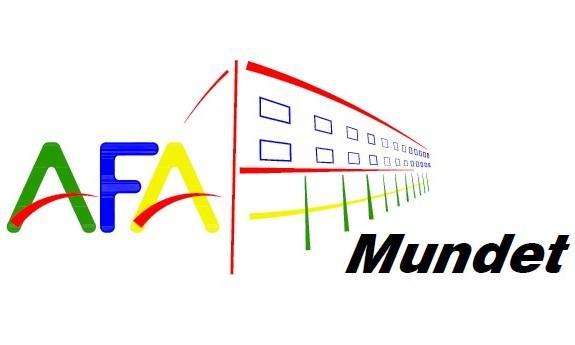 FORMULARI PER INSCRIPCIÓ ESO ACTIVITATS  EXTRAESCOLARS 2022-2023 Nom i cognoms de l’alumne:	Curs i grup: 	Telèfon alumne: 	@mail de l’alumne: 	Nom tutor/a legal 1: 	Telèfon de tutor/a legal 1: 	Nom tutor/a legal 2: 	Telèfon de tutor/a legal 2: 	Dades bancàries:Titular del compte:	IBAN:	Recordeu enviar aquest document emplenat a: afa-extraescolars@agmundet.esEXTRAESCOLARS ESO 2022/23(condicionat a un mínim de 10 inscrits)Dia i horariActivitatDillunsDimartsDimecresDijousDivendres15:50 -16:50Reforç d’anglès i conversa (presencial) 2n, 3r i 4t ESO20€ mensuals socis/es15:40-16:40 horesAnglès reforç(presencial) 1r ESO20€ mensuals socis/es16:30 a 18:00Preparació a la prova B1 d’anglès. (presencial)4t d’ESO, 25€ mensuals socis/es15:40-16:40 horesAnglès reforç(presencial) 2n ESO20€ mensuals socis/es16:00 a 17:30Preparació a la prova B2 d’anglès (presencial) 4t ESO25€ mensuals socis/es15:15-16:45 horesReforç i tècniques d’estudi. 1r ESO(presencial)20€ mensuals socis/es17:00 a 19:00TALLER DE ROL (ANGLÈS)3r i 4t ESO5€ mensuals socis/es15:15-16:45 horesReforç i tècniques d’estudi. 2N ESO(presencial)20€ mensuals socis/es18:00-19:00voleibol 1r i 2n ESO(35€ mensuals, dos dies a la setmana)voleibol mundet@gmail.com18:00-19:30voleibol 3r i 4t ESO(35€ mensuals,  dos dies de la setmana)voleibol mundet@gmail.com18:00-19:30voleibol 1r i 2n ESO(35€ mensuals, dos dies a la setmana)voleibol mundet@gmail.com18:00-19:30voleibol 3r i 4t ESO(35€ mensuals, dos dies a la setmana)voleibol mundet@gmail.com